CONTOH DATA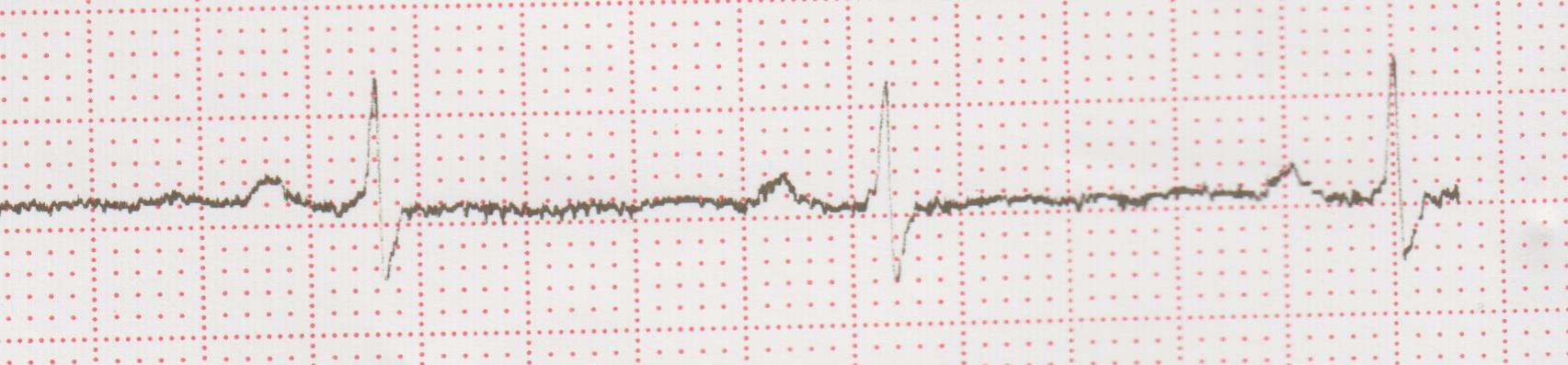 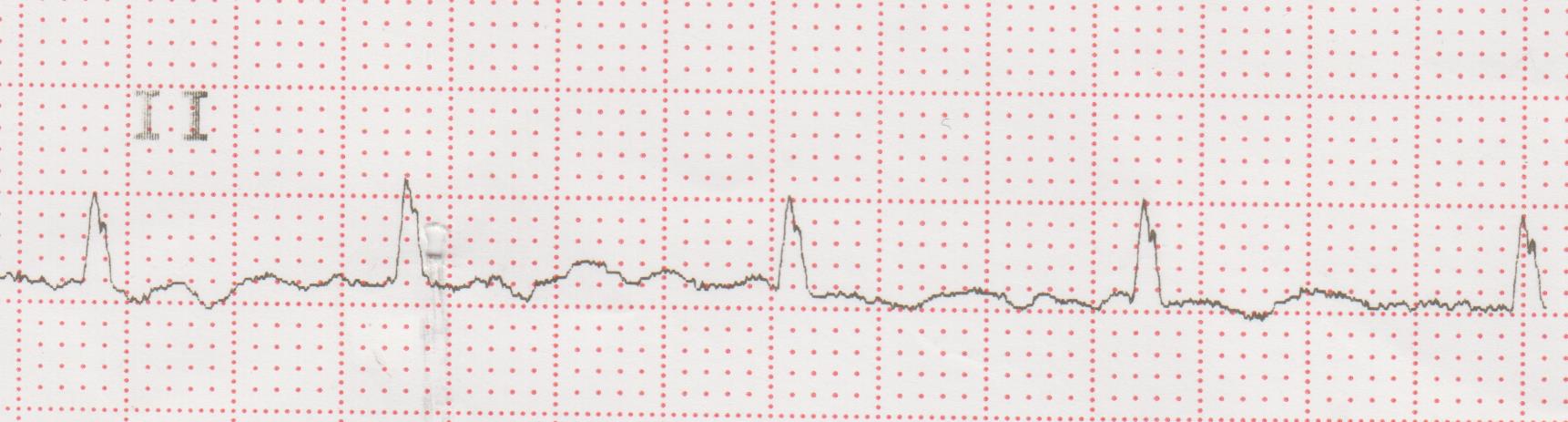 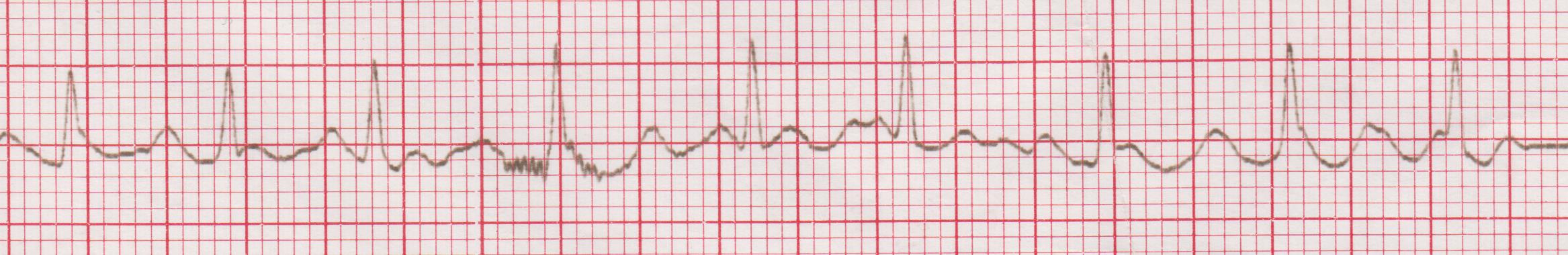 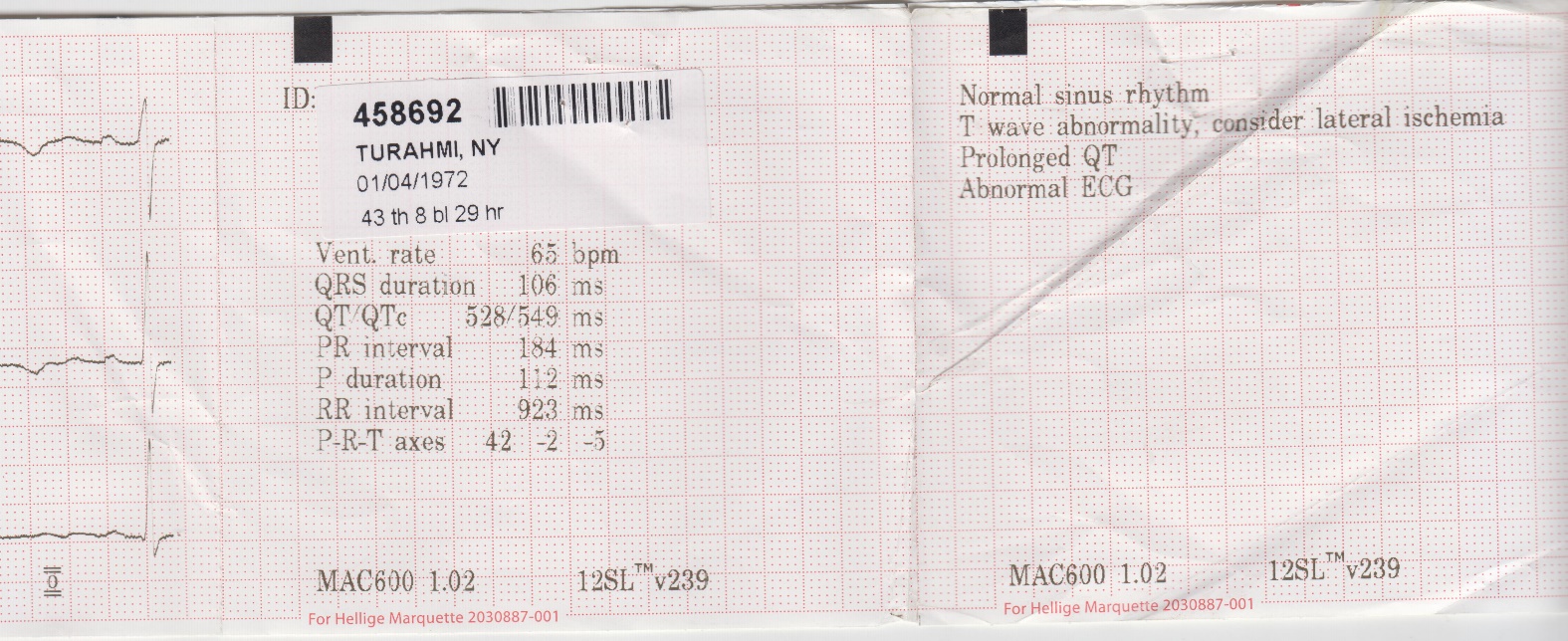 CONTOH DATA CROPING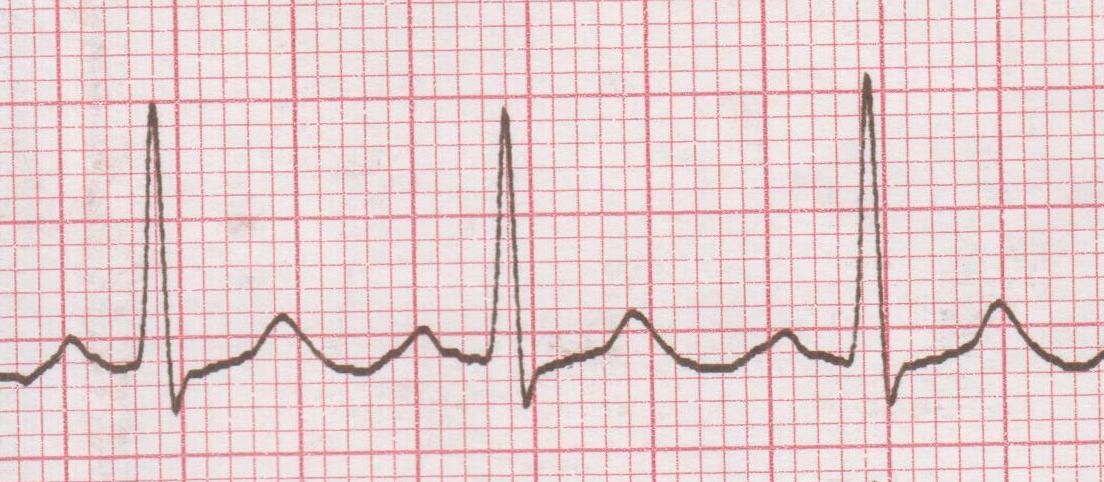 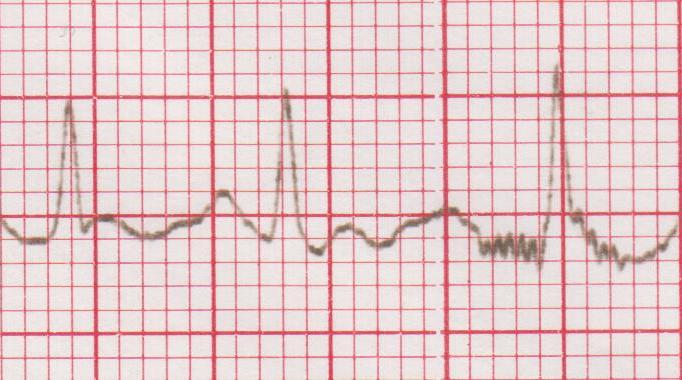 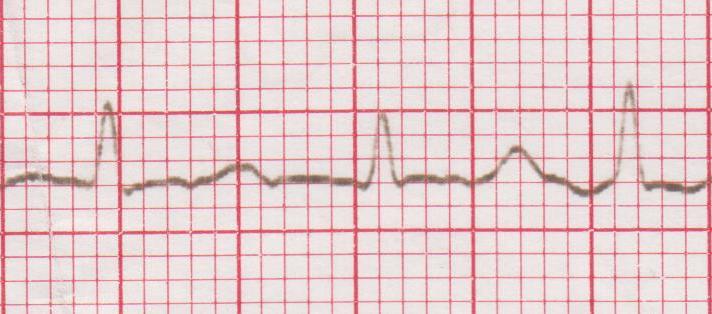 S